Nhà trường tổ chức lấy ý kiến phản hồi từ các bên liên quan về hoạt động khoa học và công nghệ của Trường. Nhà trường rất mong nhận được những ý kiến phản hồi từ sinh viên, học viên (người học) theo các nội dung được đề cập dưới đây để Nhà trường có căn cứ hoàn thiện và nâng cao chất lượng hoạt động nghiên cứu khoa học nói chung và cho người học nói riêng trong toàn Trường.Nhà trường cam kết những thông tin trong phiếu này hoàn toàn được bảo mật và kết quả lấy ý kiến chỉ phục vụ vào mục đích đã nêu ở trên.Thông tin của người học:Họ và tên:……………………………………… Lớp:…………………………………………….Ngành:…………………………………Nội dung lấy ý kiến:Xin vui lòng khoanh tròn vào câu trả lời trong mỗi câu hỏi. Trân trọng cảm ơn Anh/Chị!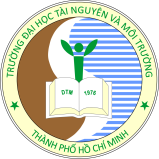 PHIẾU LẤY Ý KIẾN PHẢN HỒI TỪ SINH VIÊN VỀ HOẠT ĐỘNG KHOA HỌC VÀ CÔNG NGHỆ CỦA TRƯỜNGSTTNội dung1Anh/Chị biết về hoạt động nghiên cứu khoa học của người học của Nhà trường qua kênh nào?a, Website Nhà trườngb, Qua các Thầy/Cô c, Qua các trang mạng xã hội (Facebook…)d, Các kênh khác2Anh/Chị theo dõi các thông tin về nghiên cứu khoa học sinh viên (bao gồm: quy định, hướng dẫn; Các đề tài và các kết quả nghiên cứu) được đăng tải trên Website của Nhà trường ở mức độ như thế nào?a, Thường xuyênb, Thỉnh thoảngc, Khi nào có nhu cầu mới xemd, Chưa xem3Anh/Chị tham gia trực tiếp nghiên cứu khoa học xuất phát do đâu?a, Đam mê, sở thíchb, Thầy/Cô khuyến khích, động viênd, Bạn bè cùng lập nhómc, Ý kiến khác:………………….4Anh/Chị có tìm tài liệu tham khảo tại thư viện của Trường, của Khoa để phục vụ nghiên cứu khoa học của mình?a, Rất thường xuyên                                    b, Thường xuyênc, Đôi khi	                                              d, Không thực hiện5Anh/Chị có lập kế hoạch nghiên cứu, bao gồm: chuyên môn, tài chính, đội nhóm làm việc?a, Kế hoạch được lập đầy đủ, chi tiếtb, Có lập kế hoạch nghiên cứu nhưng không đầy đủc, Không lập kế hoạch nghiên cứu6Ngoài Thầy, Cô hướng dẫn, Anh/Chị có tham vấn ý kiến từ các Thầy Cô khác trong quá trình nghiên cứu?a, Rất thường xuyên                                              b,Thường xuyênc, Đôi khi	                                                        d, Không thực hiện7Anh/Chị có sử dụng các thiết bị sẵn có của Trường, của Khoa hoặc của cơ quan khác trong quá trình nghiên cứu?a, Rất thường xuyên                                                 b,Thường xuyênc, Đôi khi	                                                           d, Không thực hiện8Kết quả nghiên cứu khoa học giúp Anh/Chị trong quá trình học tập và nghiên cứu tiếp theo?a, Rất hiệu quả                 b, Hiệu quả                    c, Không hiệu quả9Kết quả nghiên cứu của Anh/Chị có được chia sẻ, trình bày tại các hội thảo, diễn đàn, tọa đàm trước khi công bố?a, Được thực hiện thường xuyênb, Được thực hiện định kỳ theo quy địnhc, Hiếm khi được thực hiệnd, Không được thực hiện10Anh/Chị có dùng kết quả nghiên cứu của các đề tài đã nghiệm thu để phục vụ quá trình học tập và nghiên cứu của minh?a, Không dùng bao giờb, Thỉnh thoảng dùngb, Chỉ biết và dùng khi thầy/cô giới thiệuc, Dùng thường xuyên như một kênh tham khảo11Anh/Chị có hài lòng với các hỗ trợ từ phía Thầy/Cô, các cán bộ hỗ trợ trong hoạt động nghiên cứu khoa học?a, Rất hài lòng                          b, Hài lòng                       c, Không hài lòng12Ý kiến của Anh/Chị về loại hình và số lượng các công bố khoa học, bao gồm các trích dẫn của Nhà Trường.a, Rất tốt                         b, Tốtc, Đáp ứng yêu cầu        d, Có sự phát triển mạnh, nên giữ vững và phát huy13Ý kiến của Anh/Chị về chất lượng kết quả nghiên cứu và sáng tạo bao gồm việc thương mại hóa, thử nghiệm chuyển giao, thành lập các đơn vị khởi nghiệp.a, Rất tốt                         b, Tốtc, Đáp ứng yêu cầu        d, Cần thúc đẩy và phát huy hơn14Ý kiến của Anh/Chị về công tác quản lý tài sản trí tuệ (loại hình và số lượng) của Nhà trường:a, Rất hiệu quả              b, Hiệu quảc, Bình thường              d, Tốt nhưng cần phát huy và thúc đẩy hơn về số lượng và loại hình 15Theo Anh/Chị, giải pháp nào dưới đây sẽ góp phần cải tiến hoạt động KHCN của nhà Trường?a, Tái đầu tư tiềm lực KHCN cho GV và SV b, Trường có các chính sách cơ chế thúc đẩy hoạt động NCKH cho GV và SV như tổ chức hội thảo, học thuật chia sẻ kinh nghiệm,  tăng cường hợp tác trong và ngoài nước về NCKHc, Thúc đẩy về chuyển giao công nghệ, sở hữu trí tuệ, đổi mới công nghệ, vườn ươm KHCNd, Tất cả các ý kiến và giải pháp trên16Anh/Chị đánh giá như thế nào về hoạt động NCKH giữa hai Trường Đại học trực thuộc Bộ TN&MT?a, Trường Đại học Tài nguyên và Môi trường TP.HCM có hoạt động KHCN nổi bật hơnb, Trường Đại học Tài nguyên và Môi trường Hà Nội có hoạt động KHCN nổi bật hơnc, Hoạt động KHCN của cả hai Trường đều phát triển tốtd, Ý kiến khác…………………